How to Find National Science Foundation (NSF) Research Experience for Undergraduates (REU) ProgramsAdapted from the Olin College Post Graduate Planning web site:  http://www.olin.edu/pgp/docs/GettingAnREU.pdfStep 1: Search for Current REUsNational Science Foundation REUsLook up programs that have received funding from the National Science Foundation (NSF):http://www.nsf.gov/crssprgm/reu/reu_search.cfm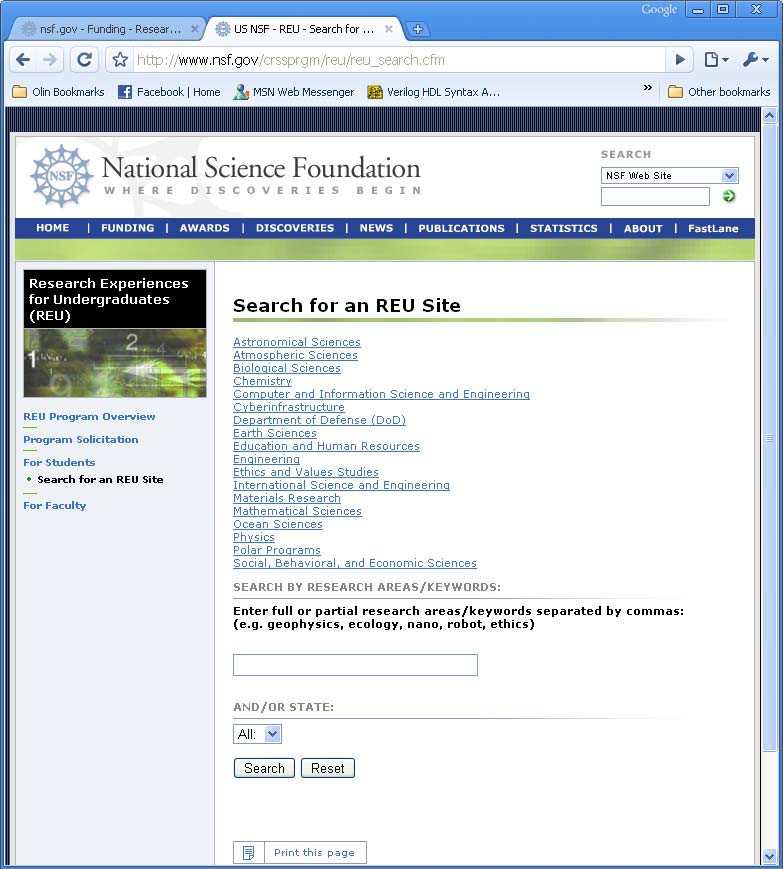 Main NSF REU web siteClick on the area of research that interests you, or use the keyword search to find more specialized results.Other Summer ResearchTo find additional opportunities not funded by NSF, do a keyword search in a web browser.   Type in your major or your specific area of interest and the year (2017) followed by “REU” or by “summer undergraduate research” or by the acronyms SURE (summer undergraduate research experience) or SURP (summer undergraduate research program). Step 2: Explore your search resultsAs an example, here is a search for a mechanical engineering REU on the NSF web site: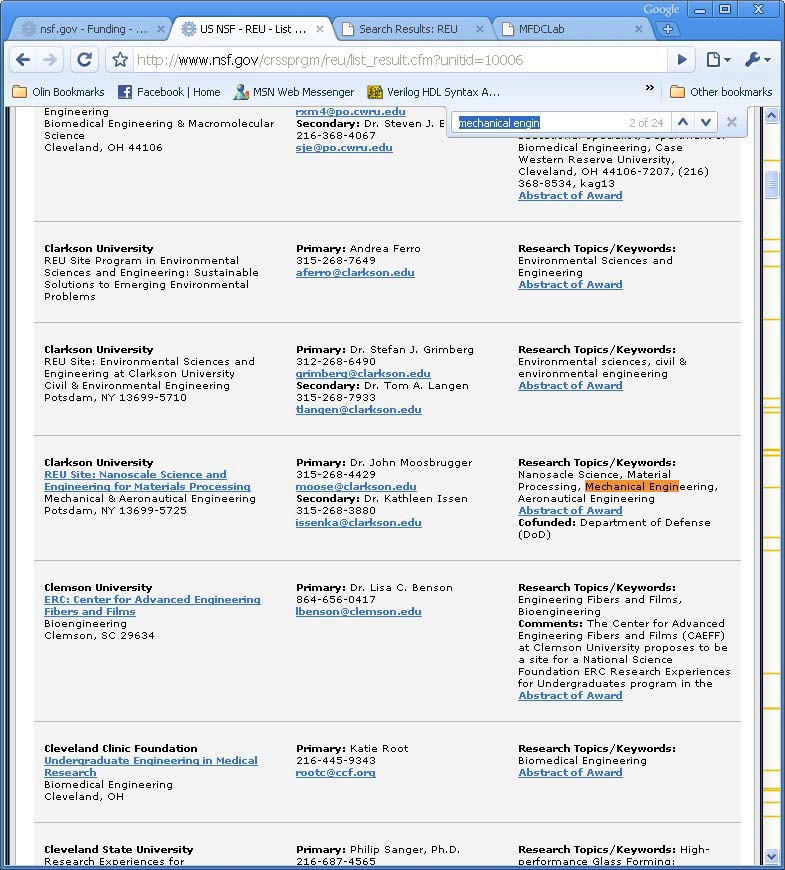 NSF site search resultsClick on the link; if for some reason the link doesn’t work, go to the sponsor university’s main web site.  From there, search for REU or Mechanical Engineering Research to find the web page.  Some schools (like the Clarkson U. example below), have all their REU websites listed on one page, but usually you have to look department by department to find the mechanical engineering REUs vs. the math REUs vs. the materials science REUs.Read the descriptions of the research at each site to find those that sound interesting to you.  You may also want to think about whether this is a school that you would like to attend for graduate studies.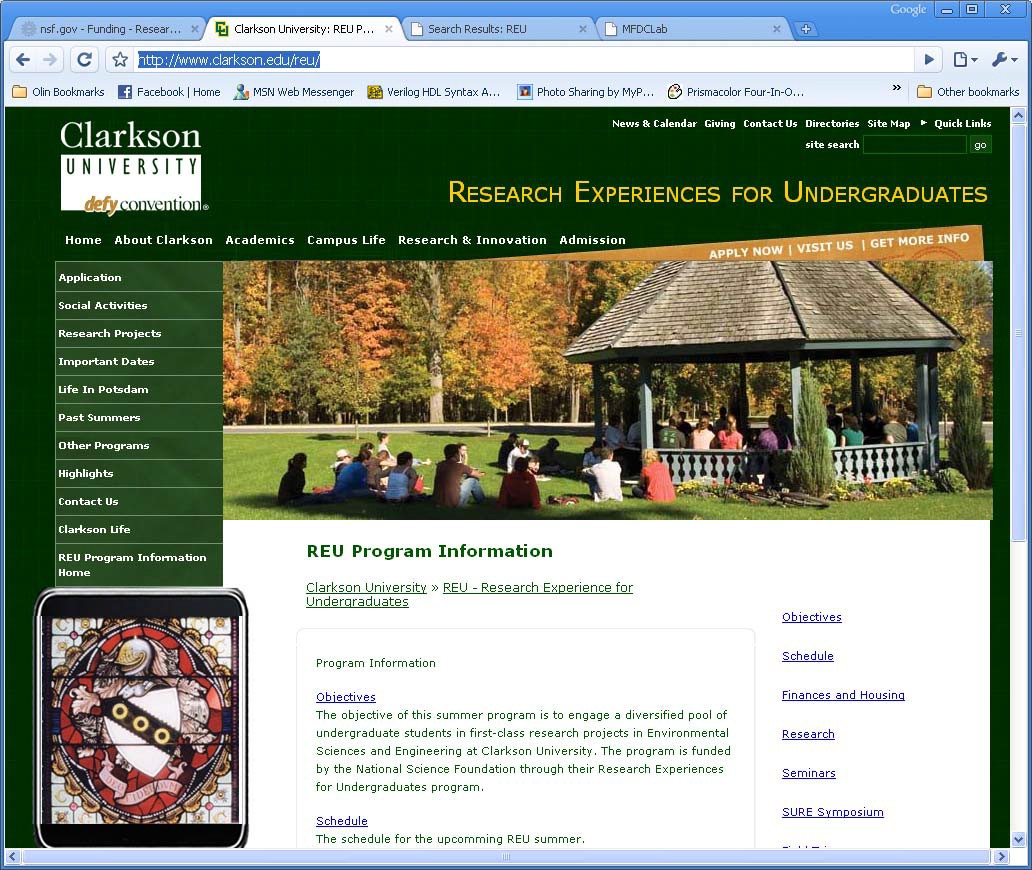 Clarkson College’s web page for all REUs at that universityStep 3: ApplyThe more REUs you apply to, the better your chances!  On each one, check out the “eligibility” section to make sure you have the minimum requirements: GPA, major, class standing (sophomore, junior, senior), citizenship, etc.  If you don’t have the minimum requirements it is probably not worth your time to apply.Also check the deadline to make sure it hasn’t passed.  Deadlines can be as early as January and as late as March.Then note the application requirements.  They are usually:1.   REU Program Application Form2.   Two letters of reference, either uploaded by the person writing or mailed in a sealed and 	signed envelope3.   Official undergraduate transcript(s) – you have to order this from the University registrar4.   Statement of interest in the program (sometimes called the” personal statement”), limited 	to two pages, where you talk about relevant experiences and why you would make a s			successful researcher)Usual Timeline:Thanksgiving			The websites should be updated with 2019 information and 						applications.Before Winter Break		Ask for letters of recommendationsWinter Break			Apply for at least six REUs (more would be preferable!)		Send reminders to recommenders for REUs with an early (before 		January  15th) due dateSpring Semester		Make sure recommendations have been sentYou could start receiving responses from the programs as early as February. Don’t despair though, mid- to late March, even mid- April is also reasonable.